Fiche d’instructions (à supprimer lors de la remise de ce rapport)La trame de ce rapport est donnée à titre indicatif, mais tous les chapitres doivent être traités. Chaque partie doit être complétée sous la forme de paragraphes rédigés. Conservez les titres, mais les aides doivent être enlevées.  La mise en page est libre, vous pouvez l’adapter à la taille de vos réponses pour rendre la lecture plus agréable.Pensez au dernier moment à compléter le pied de pages en indiquant le nombre total de feuilles que comporte ce rapport (par exemple, page 1/15, 2/15 etc.)Tout document inséré dans le rapport ou en annexe doit être légendé.La grille d’évaluation par le professionnel est à remettre en début de stage et à récupérer en fin de stage pour être jointe au rapport. Toute grille non jointe entraînera un 0 dans le critère d’évaluation correspondant. Le rapport doit impérativement être rendu imprimé au professeur principal, éventuellement relié.Une copie lui sera également envoyée par courriel, obligatoirement sous format PDF.M. Berbaoui : Technologie.berbaoui.2018@Gmail.com M.. Fabre : fabreprof@gmail.com Mme Fabre-Hamard : mme.hamard@hotmail.fr Mme Manceau : mp.manceau@gmail.com M. Villenave : ericvillenave72@gmail.com 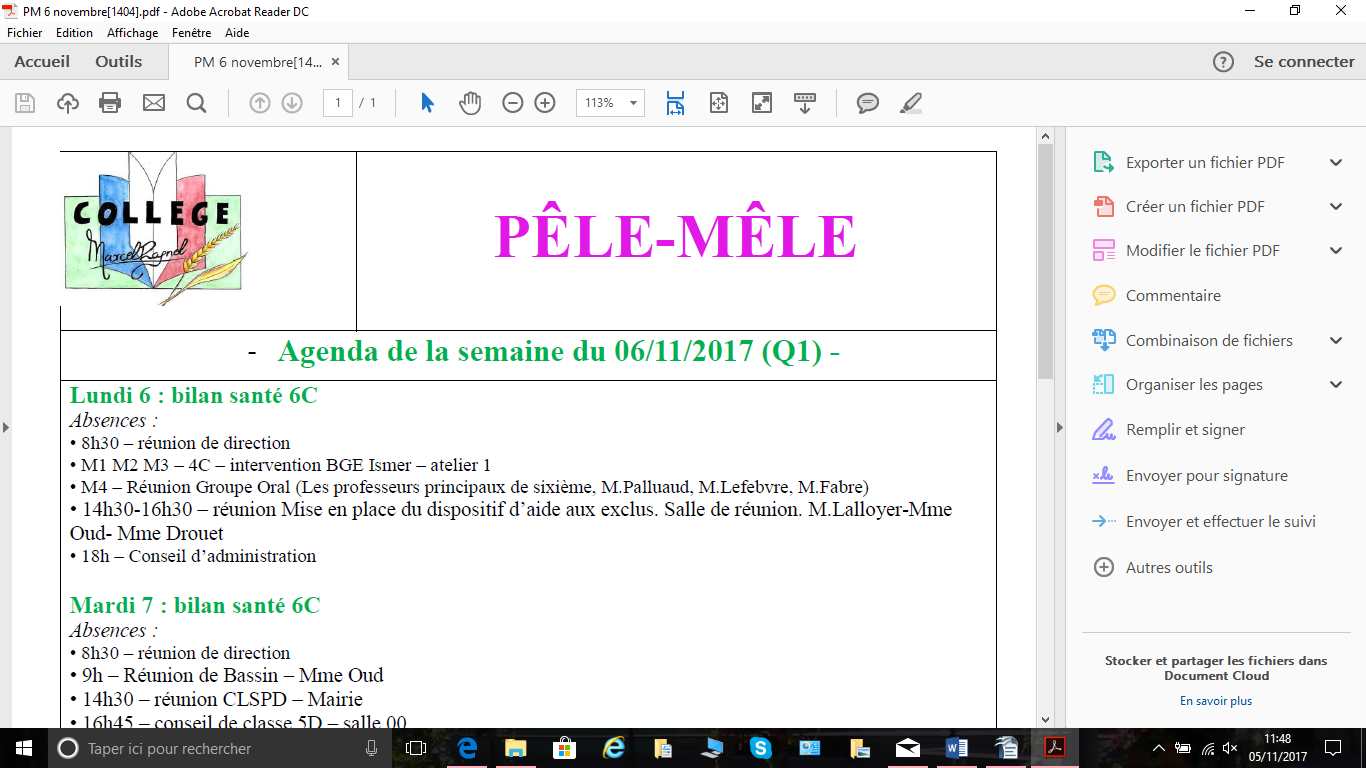 Collège Marcel PagnolLes Corvées28500 VernouilletAcadémie d’Orléans-ToursRapport de Stage2021-2022Dates du stage : Nom de l’entreprise : Adresse de l’entreprise : SommaireJe crée le sommaire en indiquant les titres et les numéros de page correspondantsMes démarches pour trouver le stageLa recherche du stageVous devez expliquer comment vous avez trouvé le stage. Voici quelques questions pour vous guider :  combien d’entreprises avez-vous visitées avant de trouver votre stage ? Avez-vous trouvé tout seul l’entreprise ? Comment avez-vous trouvé ce stage ? La recherche du stage a-t-elle été compliquée ? Expliquer pourquoi. Vous a-t-on demandé un CV et/ou une lettre de motivation ? …Ce que j’attends du stageAvant de commencer votre stage, imaginez comment cela pourrait se passer. Voici quelques questions pour vous guider : pendant le stage, je pense que je vais apprendre à … Dans l’entreprise je voudrais pouvoir … Ce qui me plairait le plus, ce serait… Ce qui m’inquiète le plus, c’est… Je pense que j’aurai du mal à…. Je présente et je décris l’entreprise.Je présente l’entrepriseFaites un rapide historique de l’entreprise (date de création, fondateur, nombre de personnes employées à l’époque, évolution du nombre de salariés, …). L’entreprise est-elle indépendante ou fait-elle partie d’un groupe ou d’une administration nationale ? Indiquez son activité principale et ses productions.Précisez les classifications auxquelles elle appartient : le type d’entreprise (industrielle, artisanale, prestataires de service, commerciale, administration, service public…) ; sa forme juridique ; sa taille (TPE, PME, ETI, GE), son secteur d’activité.Comment se fait-elle connaître ? (Publicité, mailing, catalogue, exposition…). Quel est son rayonnement ? A-t-elle des concurrents ? Tout le vocabulaire utilisé, tous les acronymes doivent être expliqués et définis précisément. Je décris les métiers de l’entrepriseLes métiers de l’entrepriseQuels sont les métiers que vous avez observés dans l’entreprise ? Pour chacun indiquer son rôle dans l’entreprise et le niveau de diplôme nécessaire.J’interroge les professionnelsParmi tous les professionnels (et métiers) observés, choisissez-en quelques-uns pour les questionner. Les questions suivantes sont données à titre indicatif : Depuis quand est-il dans l’entreprise ? Quel est son rôle précis dans l’entreprise ? Quelles sont ses tâches principales ? Quelles sont ses conditions de travail (horaire, salaire, congés, sécurité…) ? Quels sont, pour lui, les avantages et les inconvénients de son métier ? Est-il globalement satisfait de son métier (en précisant pourquoi oui ou non) ? Quelles sont ses évolutions possibles au sein de l’entreprise ? A quelles formations continues a-t-il accès ? Je présente le déroulement de mon stageLes conditions de travail pendant mon stage.Vous devez présenter vos conditions générales de travail :  horaires, jours de travail, rythme de travail dans l’entreprise, temps forts de la journée, conditions d’hygiène et de sécurité à respecter…Je présente ce que j’ai faitPrésentez votre journal de bord par demi-journée de travail, en indiquant pour chaque demi-journée : Les tâches effectuées, éventuellement avec qui, le temps consacré,Si ces tâches vous ont plu (ou non) en expliquant pourquoi.Par exemple : Lundi matin. Tâches effectuées : Cela m’a plu car……………………	Ou Cela m’a déplu car ………………………….Etc… Je fais mon bilan personnel du stageQuels sont les points positifs et négatifs de votre stage ? Quelles conclusions tirez-vous de votre stage par rapport à votre projet d’orientation ? Par rapport à votre projet professionnel ?Annexe (obligatoire).J’ajoute les documents utiles pour la compréhension de mon rapport (plaquette de publicité, organigramme, plan…).Je pense à joindre le CV et la lettre de motivation si nécessaire. Je pense à joindre les fiches métiers réalisés au cours de l’année si elles sont en rapport avec mon stage.Je n’oublie pas de faire référence aux annexes dans mon rapport.Autoévaluation du rapport de stageSocle et compétencesCritèresAuto-évaluationAuto-évaluationAuto-évaluationAuto-évaluationAuto-évaluationSocle et compétencesCritèresJe l’ai faitJe l’ai faitJe l’ai un peu faitJe l’ai un peu faitJe ne l’ai pas faitDomaine 1 : les langages pour penser et communiquerComprendre, s'exprimer en utilisant la langue française à l'oral et à l'écritJustifier mes choix et ma démarcheJustifier mes choix et ma démarcheJustifier mes choix et ma démarcheJustifier mes choix et ma démarcheJustifier mes choix et ma démarcheJustifier mes choix et ma démarcheDomaine 1 : les langages pour penser et communiquerComprendre, s'exprimer en utilisant la langue française à l'oral et à l'écritJ’ai exprimé à l’écrit le choix de mon stage.Domaine 1 : les langages pour penser et communiquerComprendre, s'exprimer en utilisant la langue française à l'oral et à l'écritJ’ai présenté à l’écrit le bilan de mon stage en argumentantDomaine 1 : les langages pour penser et communiquerComprendre, s'exprimer en utilisant la langue française à l'oral et à l'écritPrésenter à l’écrit mon expérience dans le milieu professionnel Présenter à l’écrit mon expérience dans le milieu professionnel Présenter à l’écrit mon expérience dans le milieu professionnel Présenter à l’écrit mon expérience dans le milieu professionnel Présenter à l’écrit mon expérience dans le milieu professionnel Présenter à l’écrit mon expérience dans le milieu professionnel Domaine 1 : les langages pour penser et communiquerComprendre, s'exprimer en utilisant la langue française à l'oral et à l'écritJ’ai rédigé mon rapport de stage en langue française (phrase correcte, présentation soignée)Domaine 1 : les langages pour penser et communiquerComprendre, s'exprimer en utilisant la langue française à l'oral et à l'écritJ’ai présenté et expliqué les tâches effectuées pendant mon stageDomaine 2 : les méthodes et outils pour apprendreRéaliser et exploiter une recherche documentaire sur des supports variés pour mon projet Réaliser et exploiter une recherche documentaire sur des supports variés pour mon projet Réaliser et exploiter une recherche documentaire sur des supports variés pour mon projet Réaliser et exploiter une recherche documentaire sur des supports variés pour mon projet Réaliser et exploiter une recherche documentaire sur des supports variés pour mon projet Réaliser et exploiter une recherche documentaire sur des supports variés pour mon projet Domaine 2 : les méthodes et outils pour apprendreJ’ai recherché et sélectionné les informations nécessaires pour mon rapport pendant mon stageDomaine 2 : les méthodes et outils pour apprendreOrganiser mon travail pour mon projetOrganiser mon travail pour mon projetOrganiser mon travail pour mon projetOrganiser mon travail pour mon projetOrganiser mon travail pour mon projetOrganiser mon travail pour mon projetDomaine 2 : les méthodes et outils pour apprendreJ’ai préparé mon stageDomaine 2 : les méthodes et outils pour apprendreJ’ai fait preuve d’autonomie et d’initiative pendant le stageDomaine 2 : les méthodes et outils pour apprendreUtiliser les outils numériques pour communiquer et échanger Utiliser les outils numériques pour communiquer et échanger Utiliser les outils numériques pour communiquer et échanger Utiliser les outils numériques pour communiquer et échanger Utiliser les outils numériques pour communiquer et échanger Utiliser les outils numériques pour communiquer et échanger Domaine 2 : les méthodes et outils pour apprendreJ’ai réalisé mon rapport de stage en version numérique et l’ai envoyé par courrielDomaine 3 : la formation de la personne et du citoyenM’engager dans mon projet individuelM’engager dans mon projet individuelM’engager dans mon projet individuelM’engager dans mon projet individuelM’engager dans mon projet individuelM’engager dans mon projet individuelDomaine 3 : la formation de la personne et du citoyenJ’ai respecté les délais pour rendre mon rapport.Domaine 3 : la formation de la personne et du citoyenJ’ai respecté les consignes données pour rédiger mon rapportDomaine 5 : les représentations du monde et l'activité humaineSituer et caractériser des espaces géographiques Situer et caractériser des espaces géographiques Situer et caractériser des espaces géographiques Situer et caractériser des espaces géographiques Situer et caractériser des espaces géographiques Situer et caractériser des espaces géographiques Domaine 5 : les représentations du monde et l'activité humaineJ’ai présenté les caractéristiques de l’entrepriseDomaine 5 : les représentations du monde et l'activité humaineJ’ai présenté les métiers observés